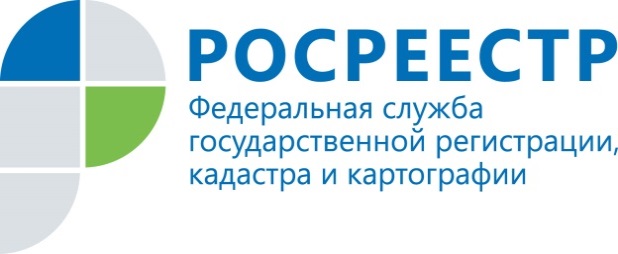 В Управлении Росреестра по Красноярскому краю состоялось очередное заседание рабочей группы по реализации дорожных карт в сфере учета и регистрации недвижимости 21 февраля 2018 года под председательством руководителя Управления Росреестра по Красноярскому краю Татьяны Громовой состоялось очередное заседание межведомственной рабочей группы по реализации дорожных карт внедрения целевых моделей «Регистрация права собственности на земельные участки и объекты недвижимого имущества» и «Постановка на кадастровый учет земельных участков и объектов недвижимого имущества» на территории Красноярского края.Представители различных региональных министерств и ведомств, территориальных управлений федеральных органов власти обсуждали  вопросы, связанные с  достижением контрольных показателей, утвержденных Постановлением Правительства РФ от 31.01.2017 № 147-р.С 1 января 2018 года внесены изменения в целевые модели упрощения процедур ведения бизнеса и повышения инвестиционной привлекательности субъектов РФ. В частности, в целевые модели включены показатели доли услуг по регистрации прав и кадастровому учету, оказываемых органам государственной власти субъектов РФ и местного самоуправления в электронном виде. Доля таких услуг в электронном виде до конца 2019 года должна составить 80% от общего числа, до конца 2020 года – 100%.Татьяна Громова: «Электронное взаимодействие государственных органов субъектов РФ при получении услуг способствует повышению эффективности их деятельности и выступает ключевым направлением повышения инвестиционной привлекательности региона». В целевую модель по кадастровому учету также включены показатели для доли объектов недвижимости и доли территорий объектов культурного наследия, внесенных в ЕГРН.  В соответствии с моделью, до конца 2019 года в каждом субъекте в ЕГРН должно быть включено не менее 75% объектов культурного наследия и территорий таких объектов. До конца 2020 года эти показатели должны составлять 100%.  Это позволит обеспечить охрану объектов культурного наследия и исключить возникновение спорных ситуаций для правообладателей недвижимости.Пресс-службаУправления Росреестра по Красноярскому краю: тел.: (391) 2-524-367, (391)2-524-356е-mail: pressa@r24.rosreestr.ruсайт: https://www.rosreestr.ru Страница «ВКонтакте» http://vk.com/to24.rosreestr